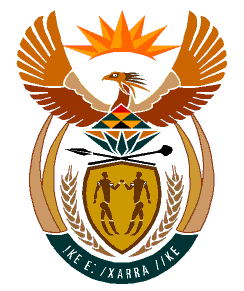 MINISTRY:HUMAN SETTLEMENTS, WATER AND SANITATIONREPUBLIC OF SOUTH AFRICANATIONAL ASSEMBLYQUESTION FOR WRITTEN REPLY	QUESTION NO.: 580DATE OF PUBLICATION: 17 APRIL 2020Ms N R Komane (EFF) to ask the Minister of Human Settlements, Water and Sanitation:What measures has she put in place to ensure that persons in (a) Mothutlong in Madibeng and (b) Karee in Rustenburg receive water during the lockdown to curb the spread of COVID-19?	         NW771EREPLY:(a)		I have been informed that in Mothutlung village, 2 X2 500 litres and 10X5 000 litres water tanks have been delivered and installed. A further 3X10 000 litre water tankers (trucks) have been deployed to assist with water provision during our Covid-19 intervention. The community is currently benefiting from these interventions. (b)	The Karee informal settlement is part of the areas where the Rustenburg Local Municipality (LM) has placed a total of 3X5 000 litre water tanks. The Department of Water and Sanitation (DWS), through the Covid-19 integrated intervention is supplying water through water tankers. As part of the medium term intervention, the municipality is planning to connect the Karee informal settlement to the Rand Water line that is serving the Marikana community and the mine. The Rustenburg Local Municipality is monitoring the supply of water to informal settlements. The municipality has been allocated 2 additional tanker trucks through my department and Magalies Water Board in order to meet the current water demand and to ensure that communities have access to water at all times.